                                                                                                    Приложение № 1                                                                                                   Постановлению Администрации Иркутского районного муниципального образования №_____________                                                                                                           от «___»_________2021 гСХЕМА  ГРАНИЦ  ПУБЛИЧНОГО СЕРВИТУТА Площадь земельного участка 23  м2 Площадь земельного участка 23  м2 Площадь земельного участка 23  м2Вид разрешенного использования: для размещения объекта электорсетевого хозяйства Вид разрешенного использования: для размещения объекта электорсетевого хозяйства Вид разрешенного использования: для размещения объекта электорсетевого хозяйства Обозначение характерных точек границКоординаты, мКоординаты, мОбозначение характерных точек границXY123н1384064,063324459,31н2384066,923324462,34н3384063,143324466,16н4384060,093324463,15н1384064,063324459,31Система координат МСК -38, зона3Система координат МСК -38, зона3Система координат МСК -38, зона3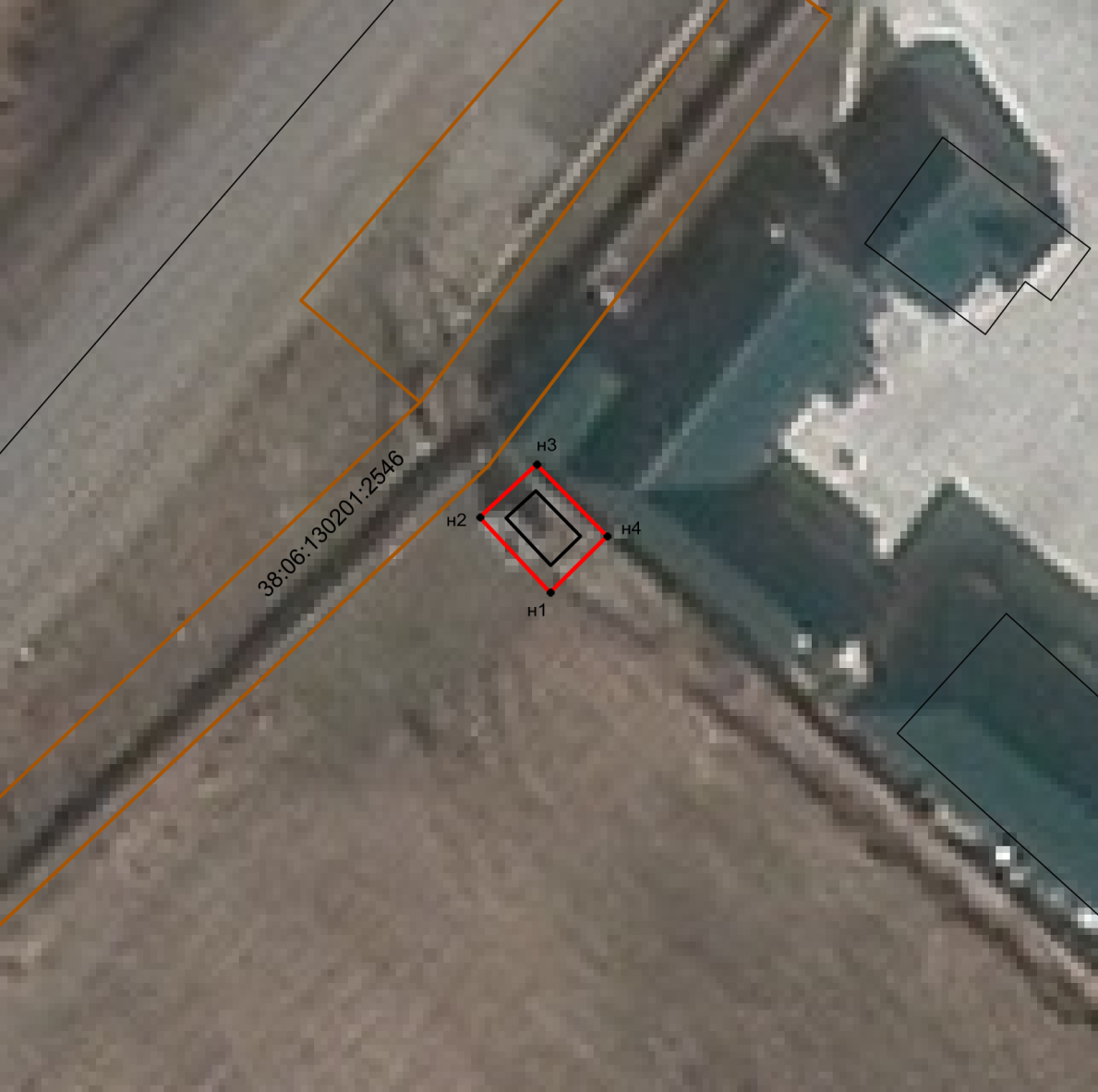 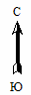 \\\Масштаб 1:800Условные обозначения:             -- граница образуемой части  земельного участка (проектные границы публичного сервитута);              -- граница земельного участка, внесенного в ЕГРН, в отношении которого испрашивается  сервитут;  38:06:130201:2546 -- кадастровый номер земельного участка;  38:06:130201 – номер кадастрового квартала;      н1   --  обозначение характерных точек публичного сервитута